                            Тренажер-корректор зеркального письма “Почерк Леонардо”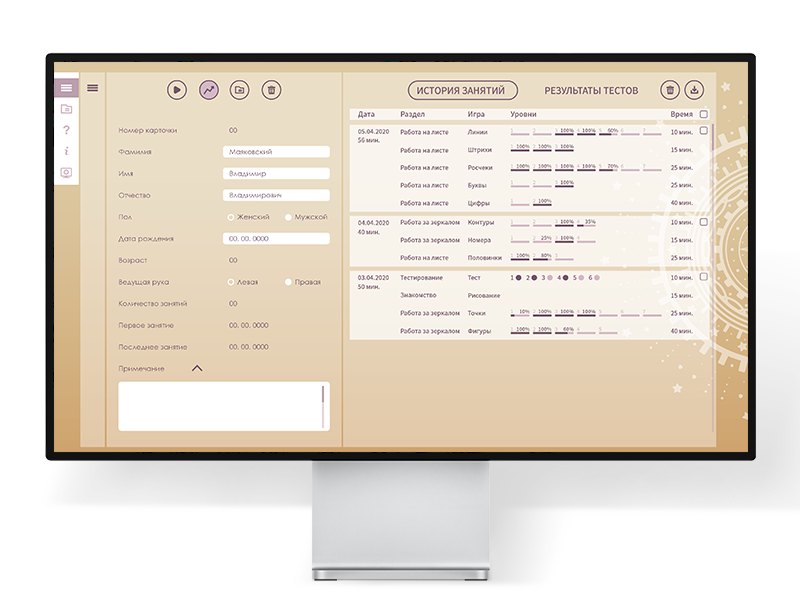 Преодоление устойчивых ошибок зеркального написания букв у детей школьного возраста. Формирование нового двигательного стереотипа. Профилактика оптической дисграфии у детей 6-7 лет.  Развитие графо-моторной и зрительно -моторной координации, пространственного мышления.ОПИСАНИЕПреодоление устойчивых ошибок зеркального написания букв у детей школьного возраста. Формирование нового двигательного стереотипа. Профилактика оптической дисграфии у детей 6-7 лет.  Развитие графо-моторной и зрительно-моторной координации, пространственного мышления.Тренажер предназначен для проведения коррекционной работы с детьми с нарушениямиформирования графо-моторных навыков при скрытой леворукости, амбидекстрии,нарушениях речевого и интеллектуального развития (дети с ОВЗ) с целью профилактики икоррекции оптической дисграфии и зеркального письма.В основе тренажера лежит методическая разработка специалистов речевой школы, основанная на тренировке и формировании нового двигательного стереотипа за счет осуществления движений в зеркальном пространстве.ПОСМОТРЕТЬ ВИДЕО ТУТ Тренажер представляет собой графический планшет с ручкой и специальное программное обеспечение. Методически программа выстроена так, что позволяет специалисту грамотно организовать процесс коррекционной работы и быстро достичь нужных результатов. Неотъемлемой частью тренажерного комплекса являются методические рекомендации, которые позволяет специалисту наметить пути коррекционный работы в зависимости от возраста клиента и структуры нарушения.Направления коррекционной работы:Занятия на тренажере способствуют развитию:– зрительного восприятия и зрительных представлений;– зрительно-моторной координации ведущей руки;– пространственной ориентации;– навыка концентрации внимания на выполняемом задании;– навыков усидчивости и выносливости.Методика разработана и апробирована Студией “ВиЭль” совместно с Е.И.Плетенцовой и Ю.А. Вальковской, логопедами  высшей квалификационной категории имеющими многолетний опыт практической работы в речевой школе.Методика предназначена для логопедов, дефектологов, учителей начальных классов. Комплект:Программное обеспечение «Почерк Леонардо» с электронным USB-ключом.Методические рекомендации «Почерк Леонардо»Графический планшет со стилусомЧехол для планшетаСтоимость от  45 000 руб.ДошкольникиМладшие школьникиПодростки и взрослые– Подготовка руки к письму– Профилактика оптической дисграфии– Преодоление трудностей в написании букв у детей первого года обучения в школе– Коррекция оптической дисграфии со второго года обучения вшколе– Восстановление зрительно-моторной координации при письме– Коррекция оптической дисграфии